DOSSIER DE CANDIDATURE A LA BOURSE DE RECHERCHE DE L’ASSOCIATION FRANCE GLAUCOMEVersion du 13/09/2021Les candidatures doivent être adressées au Pr Florent Aptel, Président du Conseil Scientifique de l’Association France Glaucome, avant la date limite du 1er Février 2022 à minuit. Les dossiers de candidature doivent obligatoirement réunir :- une fiche de candidature intégralement complétée selon le modèle présenté ci-dessous et comprenant une description budgétaire ;- un curriculum vitae et une description de l’équipe de recherche du candidat ;- une liste des publications et interventions du candidat en lien avec son activité de recherche ;- optionnellement, une lettre de recommandation de la part d’une personnalité qui peut apprécier les travaux du candidat et le recommander (deux pages au maximum).L’envoi de la candidature en ligne est obligatoirement accompagné de l’acceptation du règlement de la Bourse de Recherche de l’Association France Glaucome, laquelle vaut engagement du candidat à le respecter si sa candidature est retenue.Date limite de dépôt : 1er février 2022 à minuitAdresse pour l’envoi des dossiers : aptel_florent@hotmail.comTous les dossiers envoyés feront l’objet d’un accusé de réception dans un délai de 8 jours maximum. Si vous n’avez rien reçu passé ce délai contactez-nous (assofrglaucome@gmail.com). 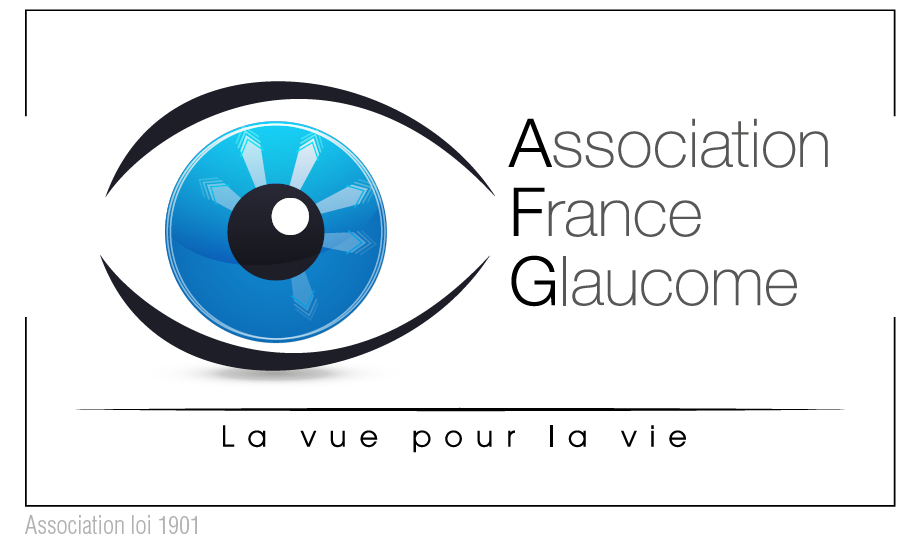 FICHE DE CANDIDATURE A LA BOURSE DE RECHERCHE DE L’ASSOCIATION FRANCE GLAUCOME1 - Renseignements administratifsCandidatNom :Prénom : Date et lieu de naissance : Titre : Fonction : Adresse électronique : Adresse postale :Téléphone fixe :Téléphone mobile :Laboratoire/Institution du candidat Nom :Adresse : Directeur :Responsable administratif/financier (convention, gestion financière) : 2- Résumé court du projet (Résumé en une page maximum Times New Roman taille de police 12 interligne 1.0 en Français)3 - Résumé grand public(Résumé en 20 lignes maximum Times New Roman taille de police 12 interligne 1.0 en Français, doit être destiné aux adhérents de l’Association France Glaucome et permettre une compréhension par le grand public de l’objet de la demande)4 – Aspects éthiques et réglementairesType de recherche (expérimentale, humaine, etc.) :Si recherche animale, décrire les autorisations et garanties de l’établissement de réalisation de la recherche pour les recherches animales, et joindre une copie des autorisations :Si recherche clinique, décrire les autorisations obtenues (CPP, ANSM, CNIL, etc.), et joindre au dossier une copie des autorisations :5 – Demande de budgetDécrire précisément les différents postes de dépense qui feront l’objet d’un financement par la bourse de recherche (matériels, personnels, consommables, etc.) :Tableau récapitulatif avec le montant total des dépenses :
6- Dossier scientifique détaillé(20 pages maximum Times New Roman taille de police 12 interligne 1.0, structuré selon le plan détaillé ci-dessous)(Le dossier peut être présenté en français ou en anglais) Rationnel et justification scientifiqueSavoir-faire de(s) l’équipe (les équipes) dans le domaineObjectifsMatériels et MéthodesPlan de l’étude et description des différentes phasesCalendrier de la rechercheCritères d’évaluationRéférences